Конспект занятия во второй младшей группе на тему: «Личная гигиена малышей»Цели:1. Учить детей заботится о своем здоровье. 2. Совершенствовать навыки пользования предметами личной гигиены. 3. Побуждать детей отвечать на вопросы. 4. Развивать мышление, память. Ход занятия:1. Организационный момент. Доброе утро! Улыбнитесь скорее! И сегодня наш денёкПройдёт веселее. Мы погладимНос и щёчкиБудем мы красивымиКак в саду цветочки. Разотрём ладошкиСильнее, сильнее! А теперь похлопаемСмелее, смелее! Ушки мы теперь потрёмИ здоровье сбережём! 2. Беседа о предметах личной гигиены. - Ребята, к нам в гости пришёл Медвежонок. У него в сумке лежат какие – то вещи. Он говорит, что они ему совсем не нужны, может быть они нам пригодятся. Посмотрим? (В сумке лежат: мыло, полотенце, расчёска, зубная щётка. Поочереди достаём и рассказываем, для чего они нужны.) -Что это? 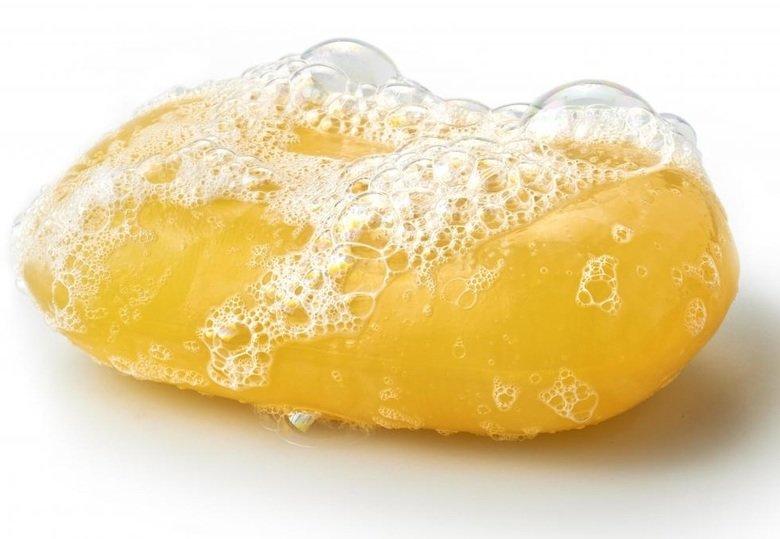 - Мыло. - Для чего нужно мыло? - Чтобы мыть руки. - Когда мы моем руки? - Мы моем руки перед едой, когда испачкаются руки после рисования или лепки, после того, как погладили животных. - А вот мы с вами ходили на прогулку. Пришли, разделись и сразу побежали за стол. Правильно мы сделали? - Нет! У нас руки грязные! - А что надо сделать, чтоб руки стали чистыми? -Помыть их! - Давайте покажем медвежонку, как надо мыть ручки. Кран откройся, нос умойся! Мойтесь сразу оба глаза! Мойтесь уши, мойся шейка! Мойся шейка, хорошенько! Мойся, мойся, обливайся, Грязь смывайся, Грязь смывайся! -Что это?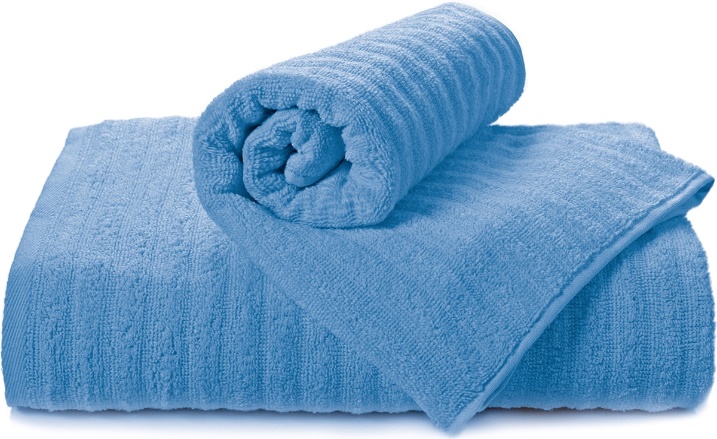 - Для чего нужно полотенце? - Чтобы вытираться. -Что это?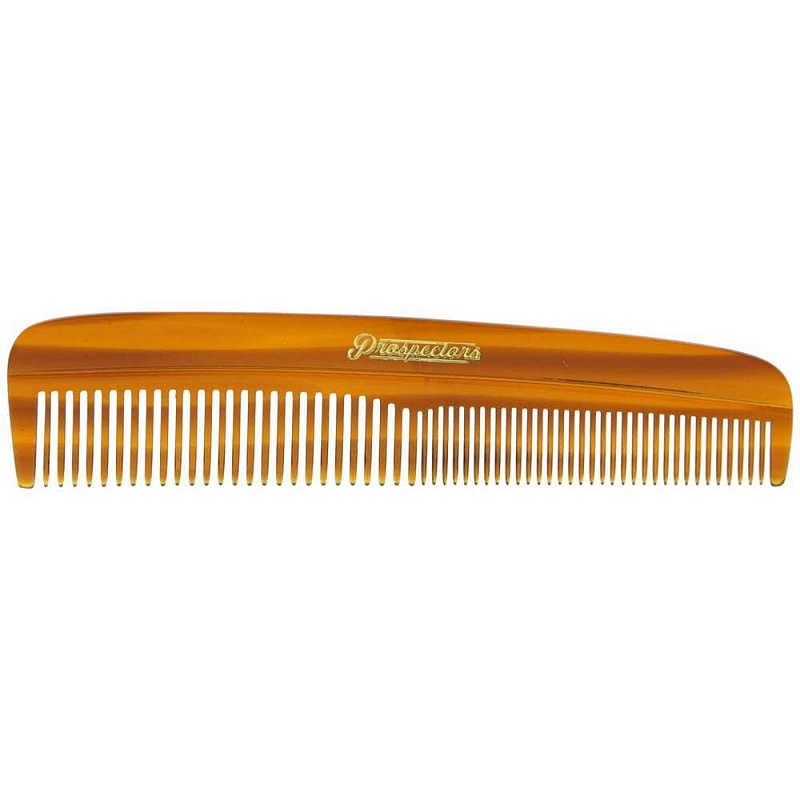 - Для чего нужна расческа? - Чтобы расчесываться. - А это что?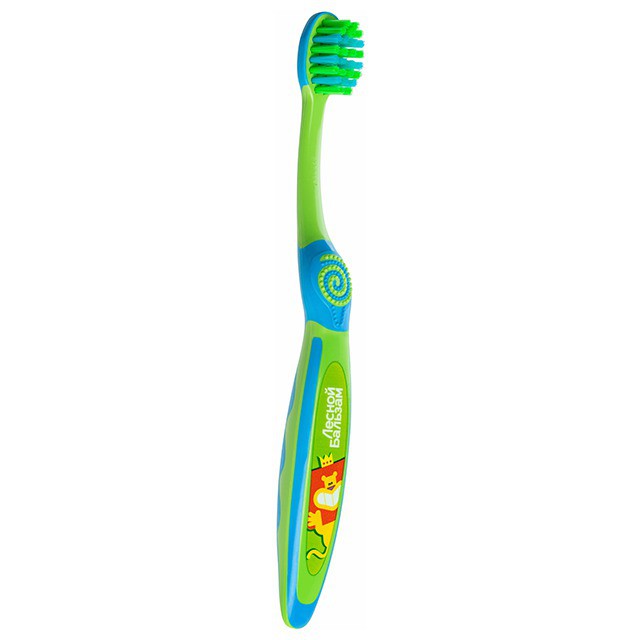 - Это зубная щётка. - Как вы думаете, ребята, сколько раз в день надо чистить зубы? - Два раза в день - утром и вечером. - Для чего надо чистить зубы? - Чтобы сохранить зубы здоровыми, белыми. 3. Физкультминутка.- Посмотрите на эти картинки. Что тут происходит?»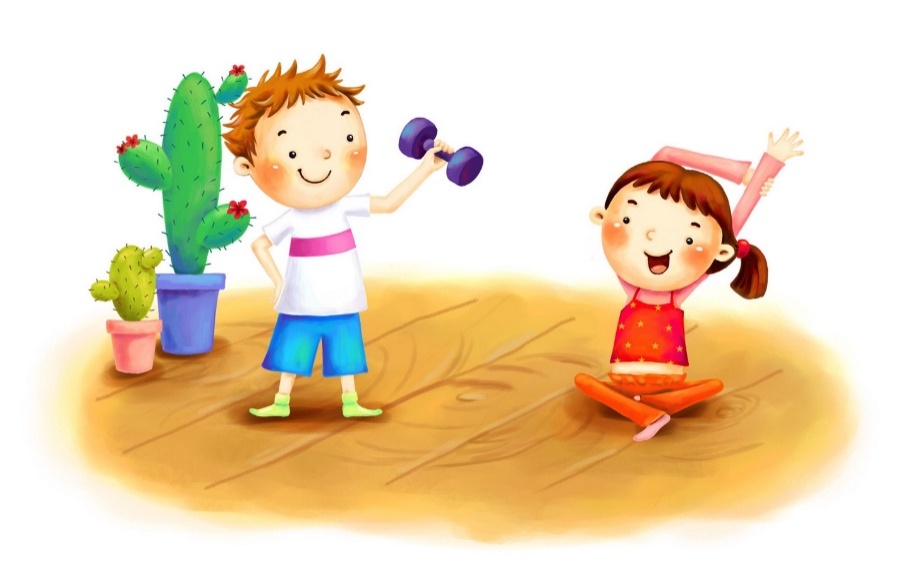 - Девочка и мальчик делают зарядку. - Правильно. А мы делаем зарядку? Давайте покажем! Физкультминутка "Весёлая зарядка"Солнце глянуло в кроватку. Раз, два, три, четыре, пять. Все мы делаем зарядку. Надо нам присесть и встать. Руки вытянуть пошире. Раз, два, три, четыре, пять. Наклониться – три, четыре. И на месте поскакать. На носок, потом на пятку. Дружно делаем зарядку. - Молодцы! А что мы говорим после зарядки? - Спасибо зарядке- здоровье в порядке! 4. Дидактическая игра «Поможем куклам».На столе сидят куклы. Одна неумытая, вторая непричёсанная. Рядом - мыло, небольшой тазик с водой, полотенце, расчёска и заколка. Нужно определить, кому что нужно и привести кукол в порядок. 5. Итог занятия. Наша умная головкаДумала сегодня ловко. Ушки всё услышали, Глазки посмотрели. Ручки всё исполнили, А ножки посидели.